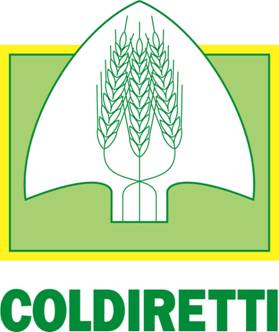 Area Economica – Ufficio VitivinicoloOCM vino Promozione - Manifestazione di interesseIl sottoscritto - Cognome _____________________________ Nome ________________________nato a ______________________________________________________ il __________________e residente a __________________________________________Cap _______________________in Via / Fraz. _______________________________________________________ n. ___________Codice Fiscale ___________________________ _______________________________ In qualità di legale rappresentante della dell'azienda ___________________________________________________________con sede in _______________________________________ (_________) CAP_________ Via_________________________________________________________ n.______Codice Fiscale__________________________ P.IVA______________________________________Telefono ________________________________ e-mail ___________________________________con la presente manifesta il proprio interesse alla partecipazione dei progetti di promozione del vino sui mercati dei Paesi terzi finanziati nell’ambito dell’OCM vino annualità 2018/2019 di cui si farà promotrice Coldiretti.A tale fine segnala di proprio interesse la partecipazione ai progetti per i seguenti Paesi Terzi e (se già noti) azioni e importi che prevede di inserire a contributo:Paese Terzo_____________________ Azione ________________________Importo____________Paese Terzo_____________________ Azione ________________________Importo____________Paese Terzo_____________________ Azione ________________________Importo____________Paese Terzo_____________________ Azione ________________________Importo____________Paese Terzo_____________________ Azione ________________________Importo____________Paese Terzo_____________________ Azione ________________________Importo____________Paese Terzo_____________________ Azione ________________________Importo____________Paese Terzo_____________________ Azione ________________________Importo____________Vini a Do/Ig oggetto di Promozione e relativi quantitativi prodotti:Vino Do/IG_______________________________________________ Produzione HL_______________Vino Do/IG _______________________________________________ Produzione HL_______________Vino Do/IG_______________________________________________ Produzione HL_______________Vino Do/IG _______________________________________________ Produzione HL_______________Vino Do/IG_______________________________________________ Produzione HL_______________Vino Do/IG _______________________________________________ Produzione HL_______________								Firma											_________________________________